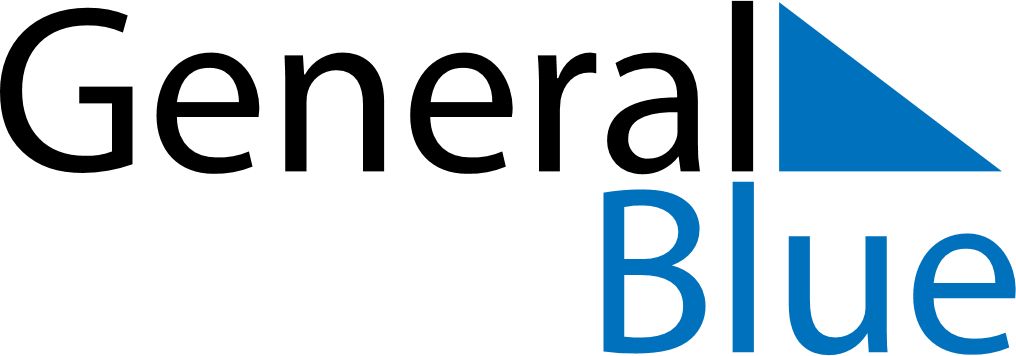 June 2019June 2019June 2019Svalbard and Jan MayenSvalbard and Jan MayenSUNMONTUEWEDTHUFRISAT123456789101112131415PentecostWhit Monday1617181920212223242526272829Midsummar Eve30